NÁRODNÁ RADA SLOVENSKEJ REPUBLIKYVII. volebné obdobieČíslo: CRD-2058/2016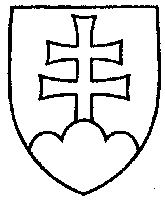 397UZNESENIENÁRODNEJ RADY SLOVENSKEJ REPUBLIKYz 8. decembra 2016k návrhu poslancov Národnej rady Slovenskej republiky Mariana Kotlebu, Petra Krupu, Stanislava Drobného, Rastislava Schlosára a Milana Uhríka na vydanie zákona, ktorým sa mení a dopĺňa zákon č. 190/2003 Z. z. o strelných zbraniach a strelive v znení neskorších predpisov (tlač 325) – prvé čítanie	Národná rada Slovenskej republiky	po prerokovaní uvedeného návrhu zákona v prvom čítanír o z h o d l a,  ž e	podľa § 73 ods. 4 zákona Národnej rady Slovenskej republiky č. 350/1996 Z. z. o rokovacom poriadku Národnej rady Slovenskej republiky v znení neskorších predpisov	nebude pokračovať v rokovaní o tomto návrhu zákona.  Andrej  D a n k o   v. r.predseda  Národnej rady Slovenskej republikyOverovatelia:Stanislav  K m e c   v. r.Martin  K l u s   v. r. 